PAGE 1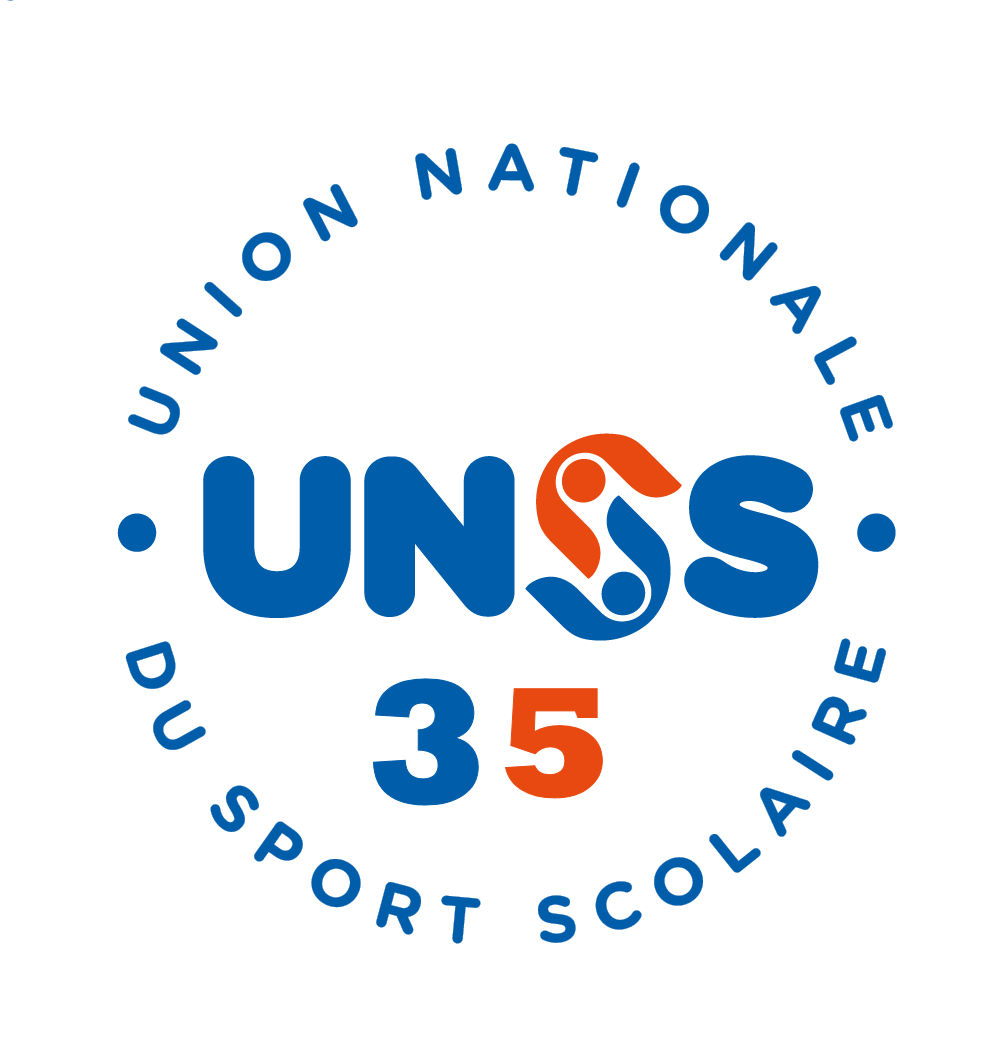 ETAT DES FRAIS DE DEPLACEMENTS POUR L’ANNEE 2023-2024 Pour prétendre aux aides 2023-2024, à remplir avant le 28 juinEtablissement : 			Ville : Personne en charge du dossier : PAGE 2ETAT DES FRAIS DE DEPLACEMENTSPOUR L’ANNEE 2023-2024 Pour prétendre aux aides 2023-2024, à remplir avant le 28 juinEtablissement : 			Ville : Personne en charge du dossier : JOINDRE LES FACTURES Remarques : DateActivitéDestination Nombre d’élèvesNiveau(dist/dep/acad)CoûtJOURNEES FLASH. D DAY. JNSSJOURNEES FLASH. D DAY. JNSSJOURNEES FLASH. D DAY. JNSSJOURNEES FLASH. D DAY. JNSSJOURNEES FLASH. D DAY. JNSSJOURNEES FLASH. D DAY. JNSSdistdistdistdistdistRENCONTRES CATEGORIES  ETABLISSEMENTS OU ANIMATION INSCRITES AU CALENDRIERRENCONTRES CATEGORIES  ETABLISSEMENTS OU ANIMATION INSCRITES AU CALENDRIERRENCONTRES CATEGORIES  ETABLISSEMENTS OU ANIMATION INSCRITES AU CALENDRIERRENCONTRES CATEGORIES  ETABLISSEMENTS OU ANIMATION INSCRITES AU CALENDRIERRENCONTRES CATEGORIES  ETABLISSEMENTS OU ANIMATION INSCRITES AU CALENDRIERRENCONTRES CATEGORIES  ETABLISSEMENTS OU ANIMATION INSCRITES AU CALENDRIERDateActivitéActivitéDestination Nombre d’élèvesNiveau(dist/dep/acad)CoûtRENCONTRE INTER ASRENCONTRE INTER ASRENCONTRE INTER ASRENCONTRE INTER ASRENCONTRE INTER ASRENCONTRE INTER ASRENCONTRE INTER ASCOMPETITION EXCELLENCECOMPETITION EXCELLENCECOMPETITION EXCELLENCECOMPETITION EXCELLENCECOMPETITION EXCELLENCECOMPETITION EXCELLENCECOMPETITION EXCELLENCETOTALTOTALTOTALTOTAL